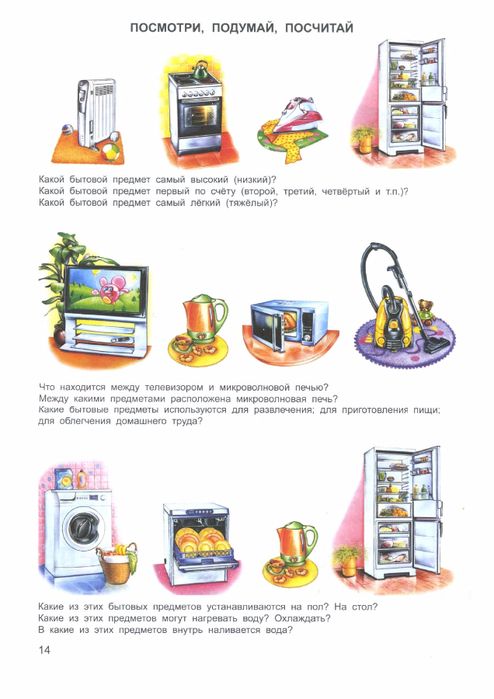 Найди лишний предмет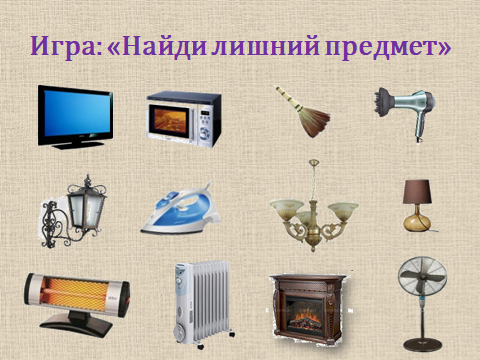 Узнай знакомые предметы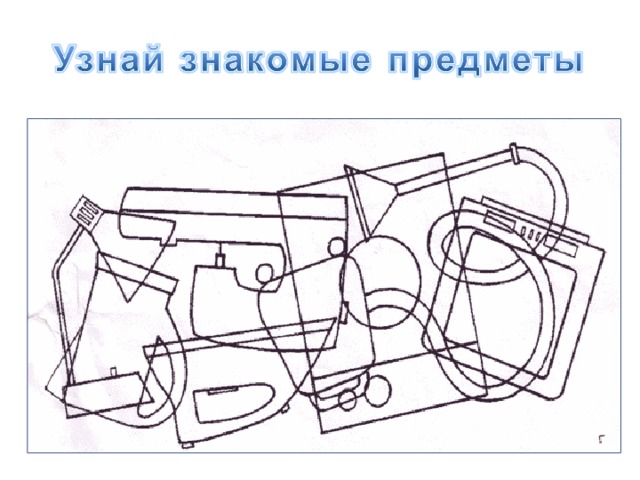 Назови одним словом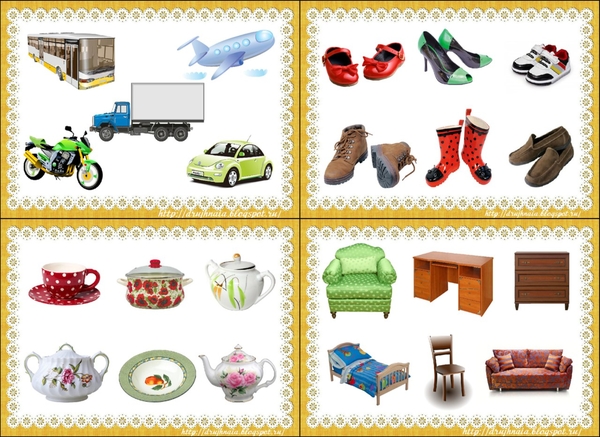 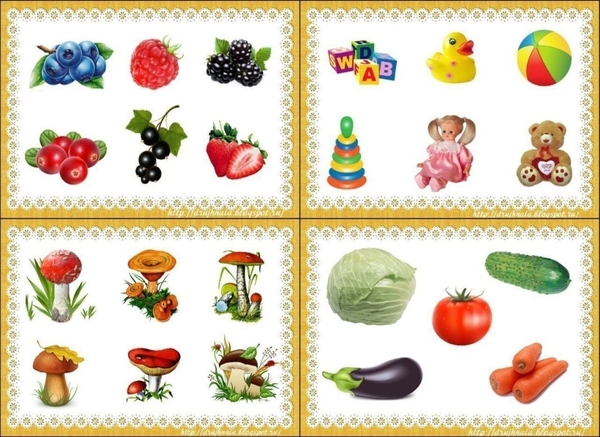 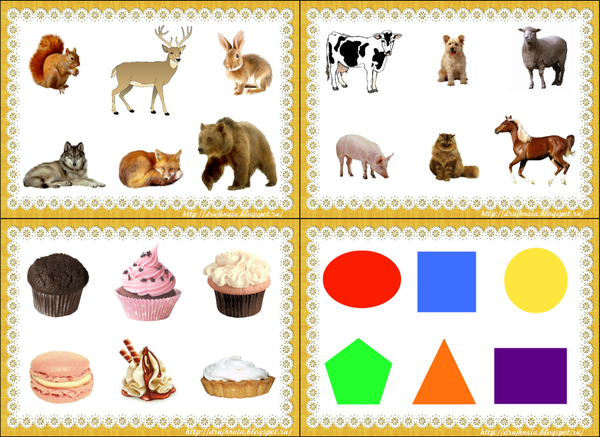 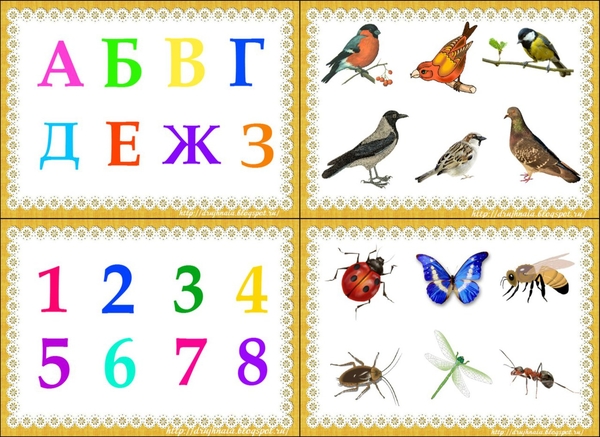 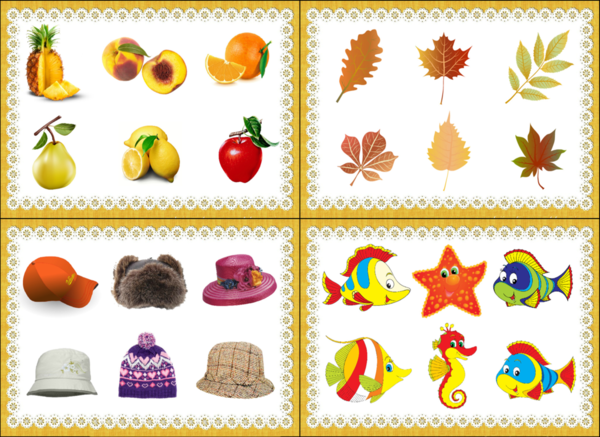 